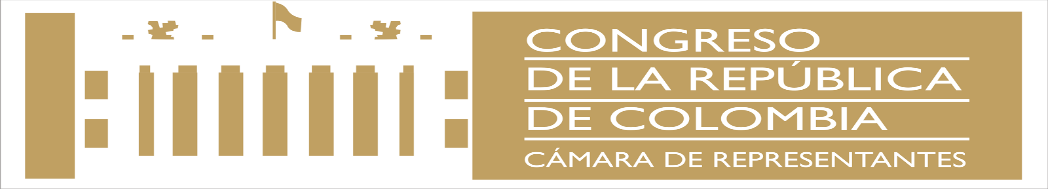 TEXTO APROBADO EN PRIMER DEBATE EN PRIMERA VUELTA AL PROYECTO DE ACTO LEGISLATIVO NÚMERO 006 DE 2020 CÁMARA.“POR MEDIO DEL CUAL SE MODIFICA EL ARTÍCULO 49 DE LA CONSTITUCIÓN POLÍTICA DE COLOMBIA Y SE REGULARIZA EL USO RECREATIVO DEL CANNABIS”.EL CONGRESO DE COLOMBIADECRETA:ARTÍCULO 1º. El artículo 49 de la Constitución Política quedará así: ARTÍCULO 49o. La atención de la salud y el saneamiento ambiental son servicios públicos a cargo del Estado. Se garantiza a todas las personas el acceso a los servicios de promoción, protección y recuperación de la salud.Corresponde al Estado organizar, dirigir y reglamentar la prestación de servicios de salud a los habitantes y de saneamiento ambiental conforme a los principios de eficiencia, universalidad y solidaridad. También, establecer las políticas para la prestación de servicios de salud por entidades privadas, y ejercer su vigilancia y control. Así mismo, establecer las competencias de la Nación, las entidades territoriales y los particulares y determinar los aportes a su cargo en los términos y condiciones señalados en la ley.Los servicios de salud se organizarán en forma descentralizada, por niveles de atención y con participación de la comunidad.La ley señalará los términos en los cuales la atención básica para todos los habitantes será gratuita y obligatoria.Toda persona tiene el deber de procurar el cuidado integral de su salud y de su comunidad.El porte y el consumo de sustancias estupefacientes o psicotrópicas está prohibido, salvo prescripción médica. Con fines preventivos y rehabilitadores la ley establecerá medidas y tratamientos administrativos de orden pedagógico, profiláctico o terapéutico para las personas que consuman sustancias estupefacientes o sicotrópicas. El sometimiento a esas medidas y tratamientos requiere el consentimiento informado del adicto.La prohibición prevista en el inciso anterior no aplicará frente al cannabis y sus derivados para el uso recreativo por parte de mayores de edad. Tampoco aplicará para la destinación científica de estas sustancias, siempre y cuando se cuente con las licencias otorgadas por la autoridad competente. La Ley podrá restringir y sancionar el porte y consumo del cannabis y sus derivados en espacios públicos, zonas comunes, y entornos escolares, entre otros.Así mismo el Estado dedicará especial atención al enfermo dependiente o adicto y a su familia para fortalecerla en valores y principios que contribuyan a prevenir comportamientos que afecten el cuidado integral de la salud de las personas y, por consiguiente, de la comunidad, y desarrollará en forma permanente campañas de prevención contra el consumo de drogas o sustancias estupefacientes y en favor de la recuperación de los enfermos dependientes o adictos.ARTÍCULO 2. Se creará una política pública estricta para la prevención y atención del consumo de cannabis, y se dictará una cátedra sobre las consecuencias del consumo.ARTÍCULO 3. VIGENCIA. El presente Acto Legislativo rige a partir de su promulgación.En los anteriores términos fue aprobado con modificaciones el presente Proyecto de Acto Legislativo según consta en Actas Nos. 12, 14 y 15 de sesiones presenciales con excepciones de septiembre 08, 15 y 16 de 2020. Anunciado entre otras fechas: el 02 de septiembre de 2020 según consta en Acta No. 11 de sesión remota, el 09 de septiembre de 2020 según consta en Acta No. 13 de sesión remota y el 15 de septiembre de 2020 según consta en Acta No. 14 de sesión presencial con excepciones.JUAN CARLOS LOZADA VARGAS      	    ALFREDO RAFAEL DELUQUE ZULETAPonente Coordinador                                                         Presidente                                 AMPARO YANETH CALDERON PERDOMO			                         Secretaria